南昌市新建区教师发展中心2024年单位预算目    录第一部分  单位概况一、单位主要职责二、机构设置及人员情况第二部分  2024年单位预算表一、《收支预算总表》二、《单位收入总表》三、《单位支出总表》四、《财政拨款收支总表》五、《一般公共预算支出表》六、《一般公共预算基本支出表》七、《财政拨款 “ 三公”经费支出表》八、《政府性基金预算支出表》九、《国有资本经营预算支出表》十、《项目绩效目标表》第三部分  2024年单位预算情况说明一、2024年单位预算收支情况说明二、2024年 “ 三公”经费预算情况说明第四部分  名词解释第一部分  南昌市新建区教师发展中心单位概况一、单位主要职责南昌市新建区教师发展中心，实施教师培训教育，促进基础教育发展。全面贯彻执行国家的教育方针、政策及国家相关的法律法规； 实施素质教育，按照规定标准完成教育教学任务，保证教育教学质量；加强安全和后勤服务工作，为教育教学提供保障。二、机构设置及人员情况2024年南昌市新建区教师发展中心单位内设处室0个 。编制人数小计71人,其中：行政编制人数0人,全部补助 事业编制人数71人,部分补助事业编制人数0人。 实有人数 小计111人,其中：在职人数小计71人,行政在职人数0人,全 部补助事业在职人数71人,部分补助事业在职人数0人。 离休人数小计0人,退休人数小计40人,遗属人数0人。第二部分  南昌市新建区教师发展中心2024年单位预算表（详见附表）（注：①由于本说明中数据四舍五入原因，部分汇总数据与分项加总之和可能存在尾差；②表格详见附件，若其中某张表表中数据为0,则没有相关收支预算安排。）第三部分  南昌市新建区教师发展中心2024年单位预算情况说明一、2024年预算收支情况说明(一)收入预算情况2024年收入预算总额为2297.56万元,较上年预算安排 增加355.04万元，增长18.28%,主要原因是人员经费增加。其中财政拨款收入1712.68万元,较上年预算安排增加191.41万元，主要原因是人员奖金增加。教育收费资金收入0万元,较上年预算安排增加0万元;其他收入584.88万元，较上年预算安排增加163.63万元，主要原因是学校其他单位拨款增加。(二)支出预算情况2024年支出预算总额为2297.56万元,较上年预算安排 增加355.04万元，增长18.28%,主要原因是人员经费支出增加。 其中：按支出项目类别划分： 基本支出2174.28万元,较上年预算安排增加365.04万元，主要原因是人员经费支出增加;其中：工资福利支出1570.01万元, 商品和服务支出501.55万元,对个人和家庭的补助2.72万元, 资本性支出100万元。项目支出123.28万元,较上年预算安排减少10万元，主要原因是学校政府采购支出减少;其中：工资福利支出0万元,商品和服务支出123.28万元,对个人和家庭的补助0万元,债务利息及费用支出0万元，资本性支出（基本建设）0万元,资本性支出0万元，对企业补助0万元，其他支出0万元。按支出功能科目划分：教育支出2297.56万元,较上年预算安排 增加355.04万元，增长18.28%,主要原因是人员经费支出增加。;按支出经济分类划分：工资福利支出1570.01万元,较上年预算安排增加114.21万元，主要原因是人员奖金支出增加;商品和服务支出624.83万元, 较上年预算安排增加218.66万元，主要原因是学校公用支出增加;对个人和家庭的补助2.72万元,较上年预算安排增加0.47万元，主要原因是学校生活补助支出增加;债务利息及费用支出       0           万元，较上年预算安排增加0万元；资本性支出（基本建设）0万元,较上年预算安排增加0 万元；资本性支出100 万元,较上年预算安排增加21.7万元；对企业补助（基本建设） 0    万元,较上年预算安排增加0万元； 对企业补助0万元,较上年预算安排增加0万元；对社会保险基金补助0万元,较上年预算安排增加0万元；其他支出0                              万元,较上年预算安排增加0万元。(三)财政拨款支出情况2024年单位财政拨款支出预算总额1712.68万元,较上年预算安排增加191.41万元，增长12.58。主要原因是人员奖金增加按支出功能科目划分：教育支出1712.68万元,较上年预算安排增加191.41万元，增长12.58。按支出项目类别划分：基本支出1712.68万元,较上年预算安排增加191.41万元，主要原因是人员奖金增加;其中：工资福利支出1570.1万元, 商品和服务支出501.55万元,对个人和家庭的补助2.72万元， 资本性支出100万元。项目支出123.28万元,较上年预算安排减少10万元，主要原因是学校公用支出减少;其中：工资福利支出0万元,商品和服务支出123.28万元,对个人和家庭的补助0万元,债务利息及费用支出0万元，资本性支出（基本建设）0万元,资本性支出0万元，对企业补助0万元，其他支出0万元。政府性基金情况本单位没有使用政府性基金预算拨款安排的支出。(五)国有资本经营情况本单位没有使用国有资本经营预算拨款安排的支出。(六)机关运行经费等重要事项的说明本单位非行政参公单位，无机关运行经费。(七)政府采购情况2024年单位政府采购预算总额100万元,其中: 政府采购货物预算100万元, 政府采购工程预算0万元,政府采购服务预算0万元。(八)国有资产占有使用情况截至2023年7 月 31 日（各级财政编制部门预算基础信息上报截止时间）, 单位共有车辆0 辆,其中：一般公务用车实有数0辆。2024 年单位预算安排购置车辆0 辆，未安排购置单位价值 200 万元以上大型设备。（九）项目情况说明      1、社区教育经费项目1）项目概述2022年度新建区社区教育主要工作是充分发挥社区教育在弘扬社会主义核心价值观、全面提高国民素质、推动社会全面发展的作用；促进全民终身学习、形成学习型社会；全面推进我区社区教育城乡共同发展，构建三级社区网络体系；整合各类教育资源、推动社区教育与乡村治理，乡村振新融合式发展、建设青少年劳动教育体验基地、为社区提供优质教育培训。 2）立项依据根据《教育部等九部门关于进一步推进社区教育发展的意见》（教职成[2016]4号）和南昌市教育局《2017年社区教育工作要点》（洪教职成字[2017]4号）精神，《新建区社区教育2021工作要点》等，要求社区教育要完善保障机制，政府要从教育专项资金中安排社区教育专项经经费，并根据开展情况逐年提高。3)实施主体南昌市新建区教师发展中心4） 实施方案全面提高国民素质、推动社会全面发展的作用；促进全民终身学习、形成学习型社会；全面推进我区社区教育城乡共同发展，构建三级社区网络体系；整合各类教育资源、推动社区教育与乡村治理，乡村振新融合式发展建设青少年劳动教育体验基地、为社区提供优质教育培训。 5）实施周期项目实施一年6)年度预算安排年初预算安排资金53万元。7）绩效目标和指标绩效目标：1、评估选择先进社区，重点打造几个社区教育先进单位，提高社区服务水平。2、社区教育活动进社区，通过整合资源和外聘专家学者，进入社区开展社区教育活动。鼓励居民参与。3、社区教育者培训，举办实用性的专业和技能培训，提高社区工作者的自身素质，提高其为社区服务的能力。4、社区教育者和管理者外出学习经验。产出指标：1、数量指标：社区教育活动110次，63万人/次；打造优秀示范社区，3个2、质量指标：教育活动率达80%；3、时效指标：2022年全年参与人次，55万人；4、成本指标：人均培训成本（人民币）1元。效益指标：1、提高居民整体素质70％。2、营造终身学习氛围60%3、通过社区教育提高居民素质，可以为创建文明城市增加参与度，为社会繁荣稳定营造积极氛围，100％满意度指标：社区和居民满意度，95％。2、教师发展中心业务费项目1）项目概述保障学校为师资提供培训服务，为全区学生校外教育教学工作的正常开展，促进学校发展，改善办公条件，提升办学质量。2）立项依据按年初预算批复再次申请该项目3)实施主体南昌市新建区教师发展中心4） 实施方案本项目经费由校长办公室管理，经校务会决议使用，用于保障业务工作各项支出。5）实施周期项目实施一年6)年度预算安排年初预算安排资金26.28万元。7）绩效目标和指标绩效目标：改善办学条件，确保学校教育教学工作正常运转，保障教育教学的需要，更好地提长教学培训质量产出指标：1、数量指标：服务培训次数，15次2、质量指标：保障培训工作顺利完成　100%；3、时效指标：全年参与100%。效益指标：服务提升教师的专业素养，让教师们全面成长100%2、提升学校教育质量，办人民满意的教育　100％满意度指标：获得学校及社会各界的肯定，90％。3、青少年素质教育项目1）项目概述新建县机构编制委员会办公室文件新编办发［2011]17号关于县青少年学生校外活动中心职责的批复县教育体育局：报来《关于申请明确新建县青少年学生校外活动中心职责的请示》收悉。20日年9月2日硅县机构编制函办公室为切实加强和改进我县未成年人校外活动场所建设和管理工作，县青少年学生校外活动中心的职责批复如下：青少年学生校外教育是社会主义教育事业的重要组成部分，全面贯彻党的教育方针，坚持"活动育人"原则，作为县中小学生校外教育的教学机构，必须坚持常年开放，充分利用课余时间和节假日寒暑假为中小学服务，积极开展思想品德、科学技术知识普及、文化艺术、运动健康、劳动与社会实践、传统文化等方面教育。全县各学校要把活动中心的活动项目纳入学校教学计划，把学校织学生到活动中心活动排入活动中心课程表，以便更好地履行活动中心职责。2）立项依据新建县机构编制委员会办公室文件新编办发［2007]14号关于成立新建县青少年学生校外活动中心的批复县教体局：报来《关于成立新建县青少年学生校外活动中心的请示》收悉。为扎实推进素质教育，丰富学生课外活动内容，培养学生创新精神和实践能力，经县编委研究，同意成立"新建县青少年学生校外活动中心"，为县教体局下属全额拨款股级事业单位，核定编制20名，配备主任1名、副主任2名。请及时到县事业单位登记管理局办理相关手续特此批复律县机构编制之实施主体新建区青少年学生校外活动中心4） 实施方案资金的使用范围：一、修缮装备：指对青少年活动中心学校的活动场地和教室，进行简单修缮并配置设备器材，将其整修成适合组织开展普及性校外活动的学校少年宫。修缮资金主要用于修缮门窗灯具、平整地面、粉刷墙壁等；装备资金结合学生的兴趣爱好、学校的师资条件、地方文化特色等情况，用于配置德育类、艺术类、体育类、科技制作类、其他类等五大类活动器材。二、运转补助：补助已开展活动的乡村学校少年宫日常运转，包括活动材料损耗、资料费、水电费和辅导教师及志愿者的交通误餐补助等经费开支；用于培训乡村学校少年宫的管理人员和教师队伍所需的经费开支。项目资金使用标准：（一）修缮装备的标准为平均每年20万元；（二）运转补助为每年22万元。5）实施周期一年6)年度预算安排年初预算安排资金42万元。7）绩效目标和指标绩效目标：100产出指标：1、数量指标：100；2、质量指标：100；3、时效指标：100；4、成本指标：100。效益指标：98满意度指标：100二、2024年 “三公” 经费预算情况说明2024单位为"三公"经费预算安排2.88万元，其中：因公出国（境）费0 万元,比上年增加0万元，主要原因：与上年安排保持一致。公务接待费2.88万元,比上年减少0.32万元，主要原因：压减三公支出。公务用车运行维护费0万元,比上年增加0 万元，主要原因：与上年安排保持一致。公务用车购置0万元,比上年增加0万元，主要原因：与上年安排保持一致。第四部分   名词解释一、收入科目（ 一）财政拨款：指区级财政当年拨付的资金。（ 二）教育收费资金收入：反映实行专项管理的高中以 上学费、住宿费，高校委托培养费，函大、电大、夜大及短训班培训费等教育收费取得的收入。（三）事业收入：指事业单位开展专业业务活动及辅助活动取得的收入。（四）事业单位经营收入：指事业单位在专业业务活动及辅助活动之外开展非独立核算经营活动取得的收入。（五）附属单位上缴收入：反映事业单位附属的独立核 算单位按规定标准或比例缴纳的各项收入。包括附属的事业单位上缴的收入和附属的企业上缴的利润等。（六）上级补助收入：反映事业单位从主管部门和上级单位取得的非财政补助收入。（七）其他收入：指除财政拨款、事业收入、事业单位经营收入等以外的各项收入。（八）使用非财政拨款结余：填列历年滚存的非限定用途的非统计财政拨款结余弥补上年收支差额的数额。（九）上年结转和结余：填列上年全部结转和结余的资金数，包括当年结转结余资金和历年滚存结转结余资金。二、支出科目对部门预算中涉及的支出功能分类科目（明细到项级）， 结合部门实际，参照《2024年政府收支分类科目》的规范说明进行解释。三、相关专业名词（ 一）机关运行费：指用财政拨款安排的为保障行政单 位（含参照公务员法管理的事业单位）运行用于购买货物和 服务的各项资金，包括办公费、 印刷费、邮电费、差旅费、 会议费、福利费、日常维修费、专用材料及一般设备购置费、 办公用房水电费、办公用房取暖费、办公用房物业管理费、公务用车运行维护费以及其他费用。（ 二）“三公”经费：指用财政拨款安排的因公出国（境） 费、公务用车购置及运行维护费和公务接待费。其中，因公  出国（境）费反映单位公务出国（境）的国际旅费、国外城  市间交通费、住宿费、伙食费、培训费、公杂费等支出；公务用车购置及运行维护费反映单位公务用车车辆购置支出（含车辆购置税、牌照费），按规定保留的公务用车燃料费、维修费、过桥过路费、保险费、安全奖励费用等支出；公务接待费反映单位按规定开支的各类公务接待（含外宾接待）支出。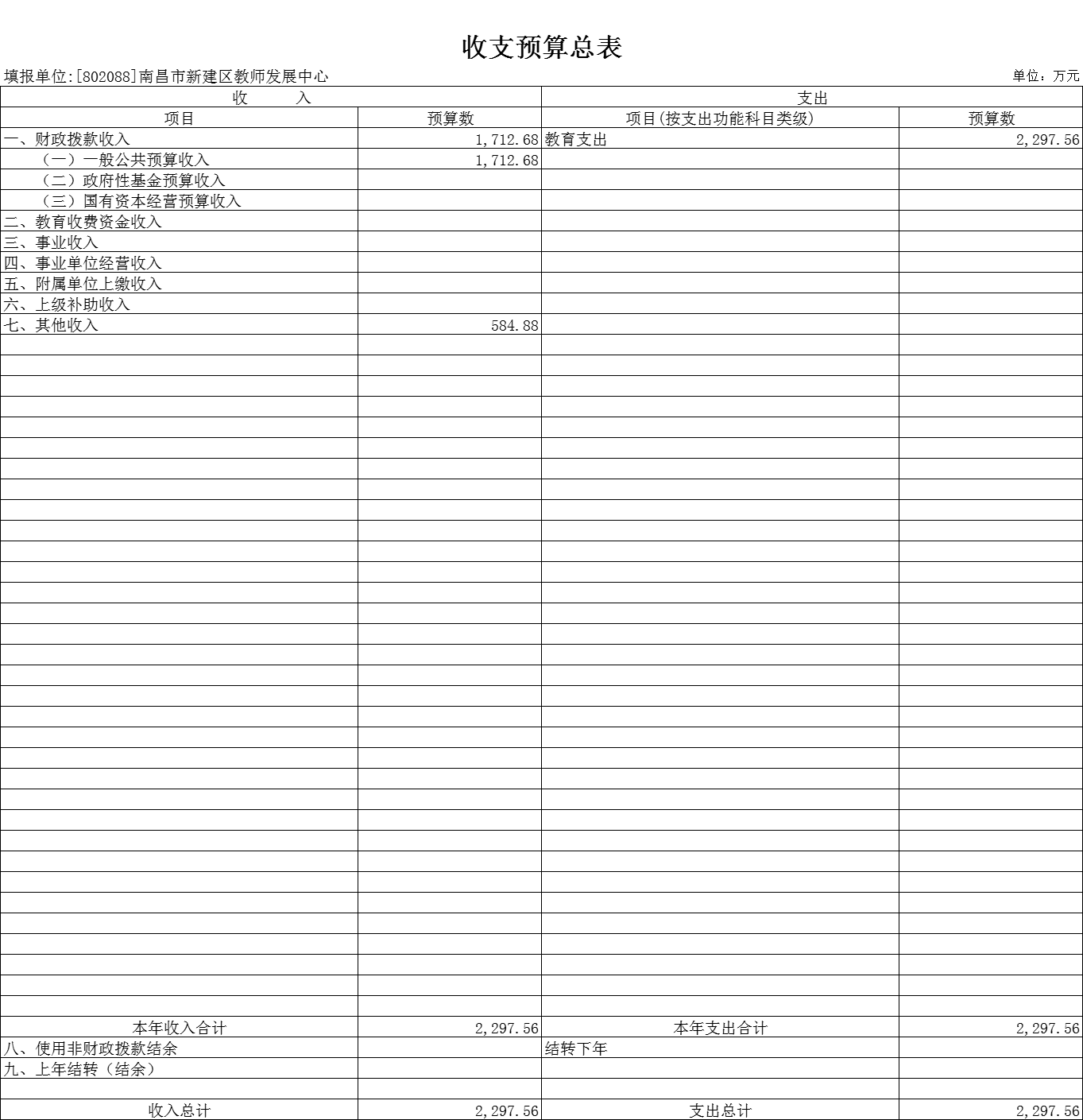 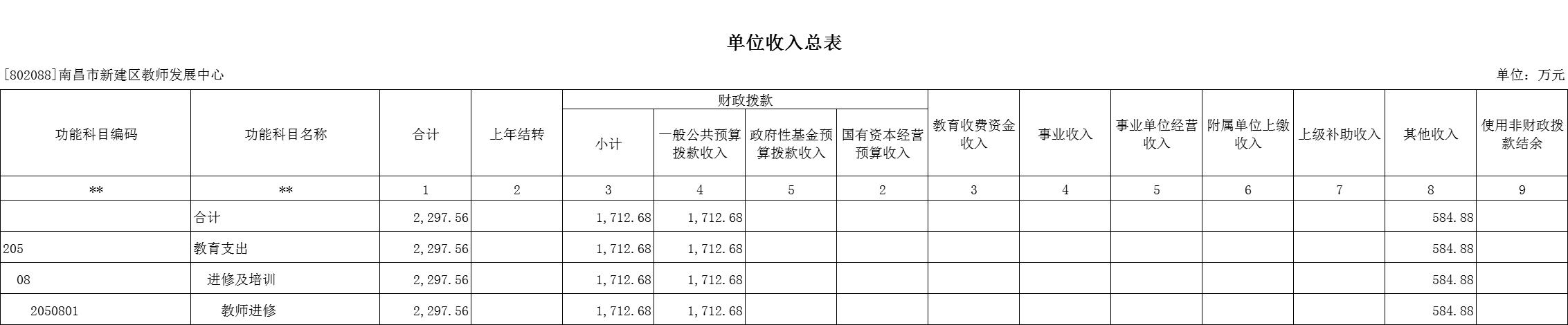 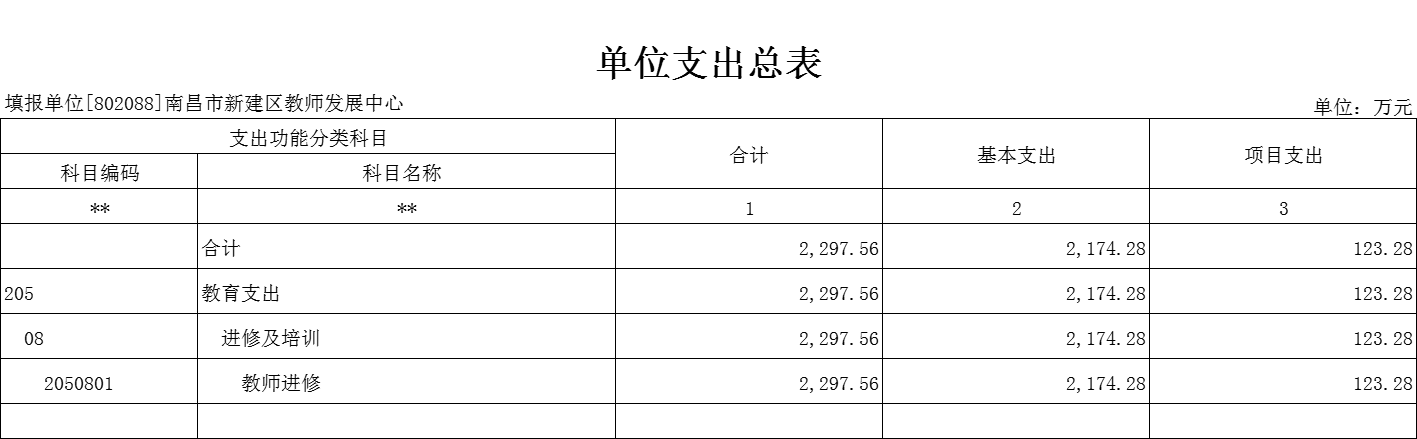 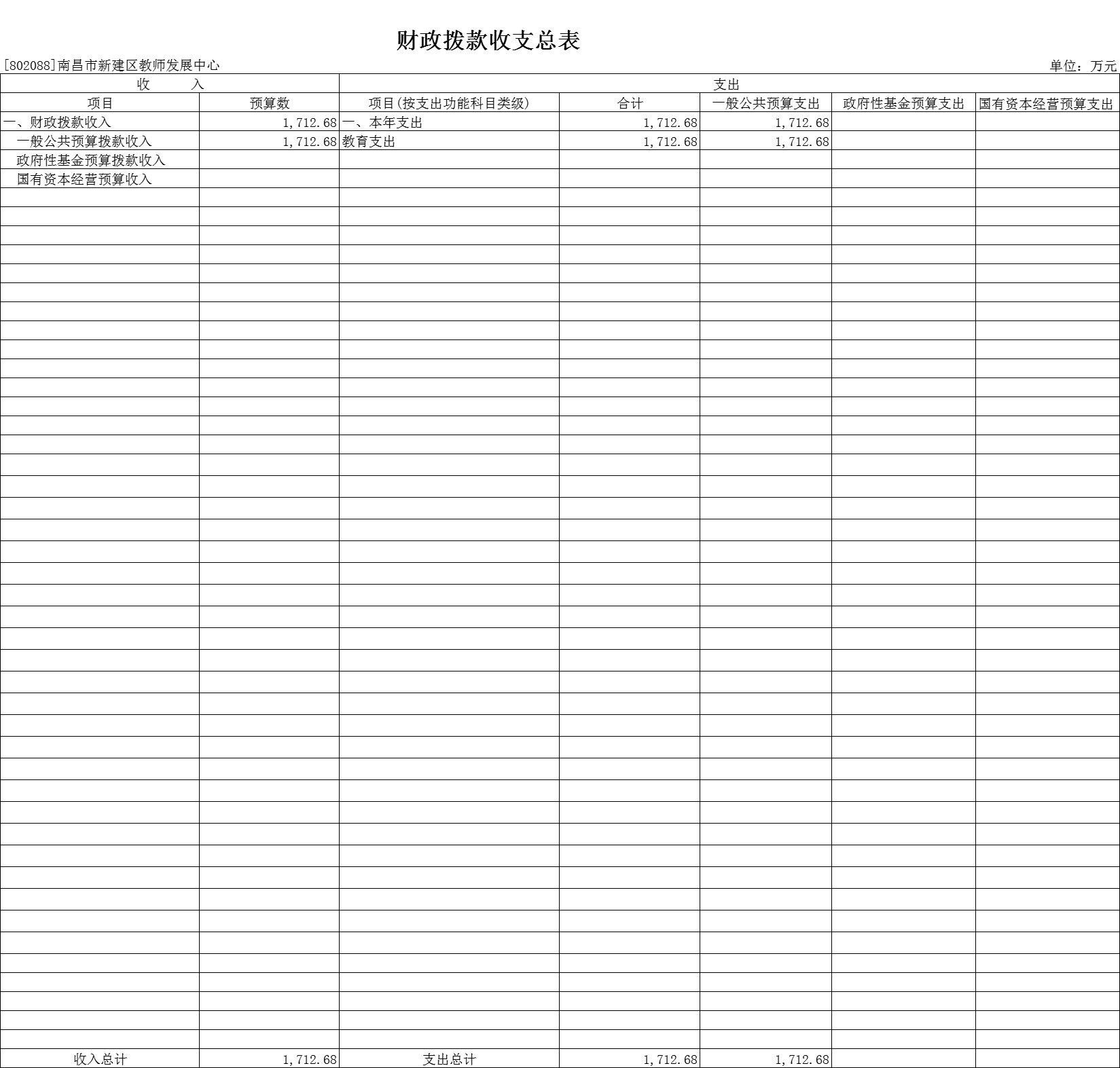 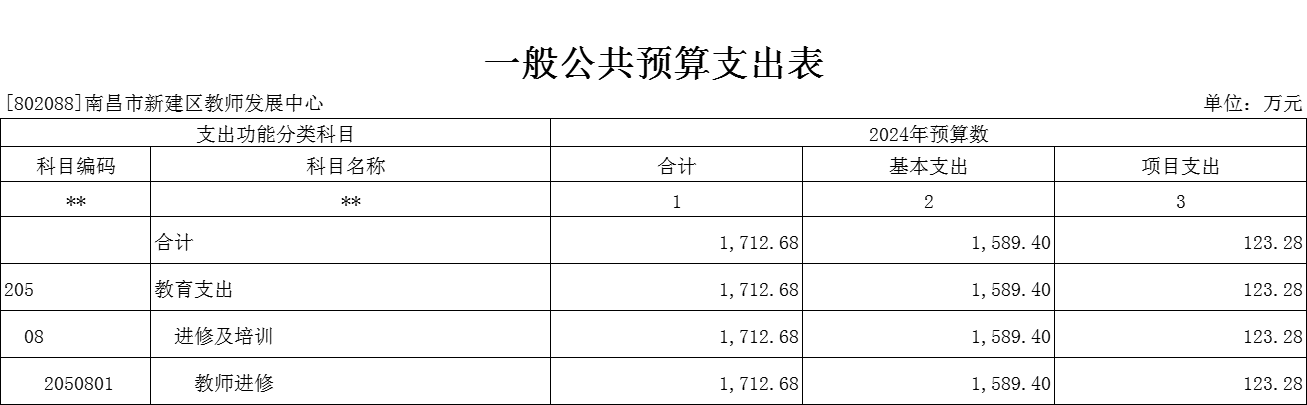 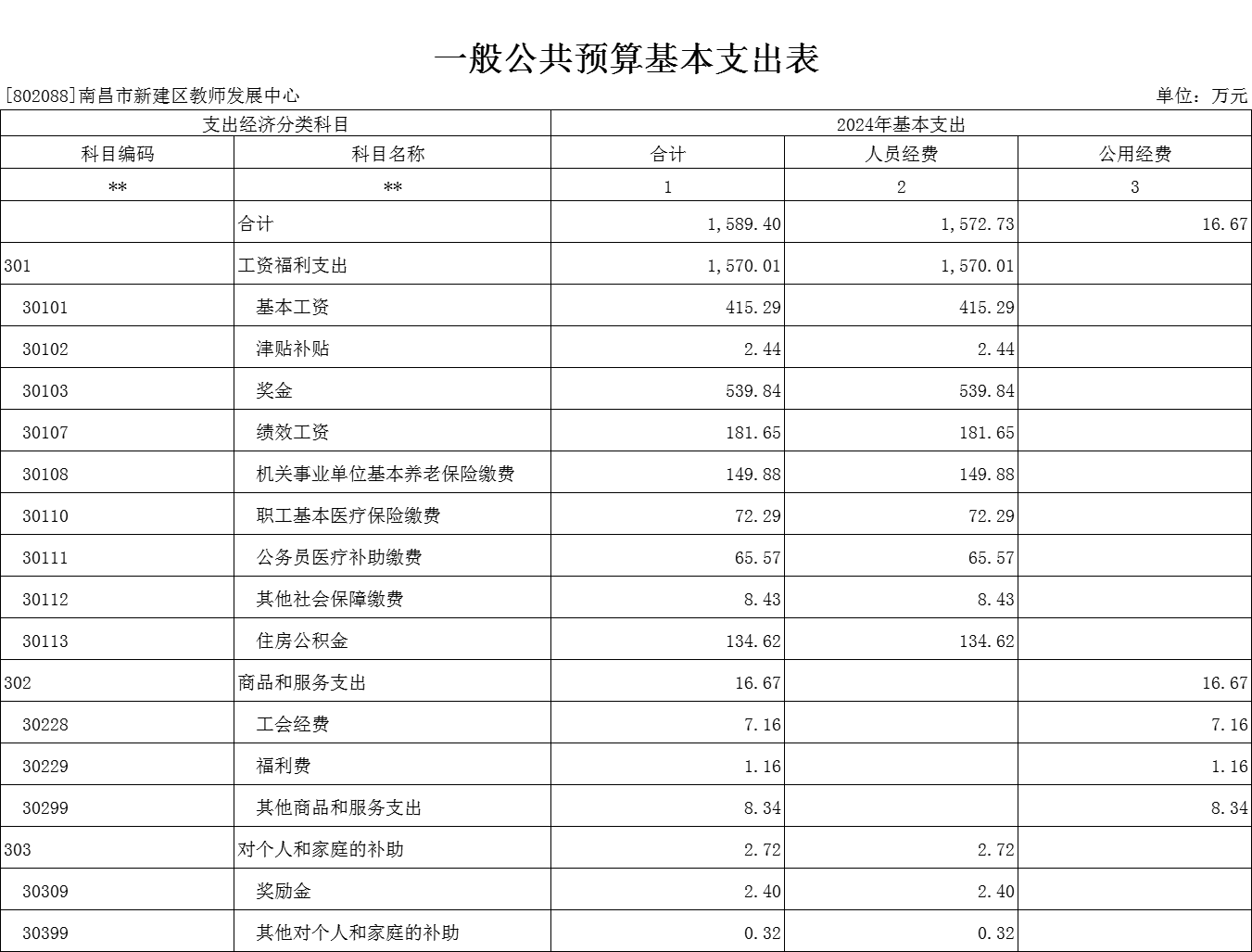 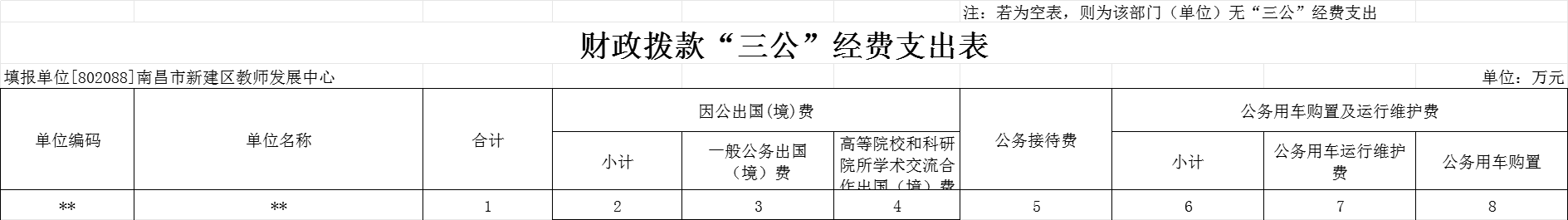 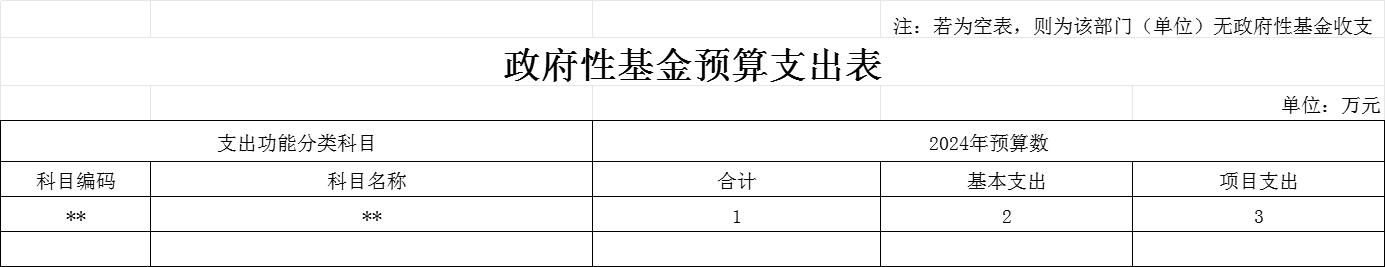 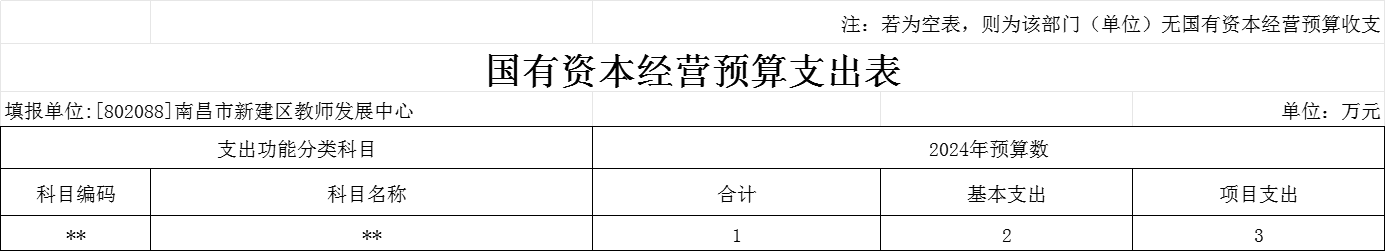 